Chinese Zodiac Animal Wheel Activity Sheet InstructionsCut out the outer and inner wheel templatesMake a hole with a sharp pencil and eraser through the centresJoin the wheels together with a brass paper fastenerStart spinning and matching the years.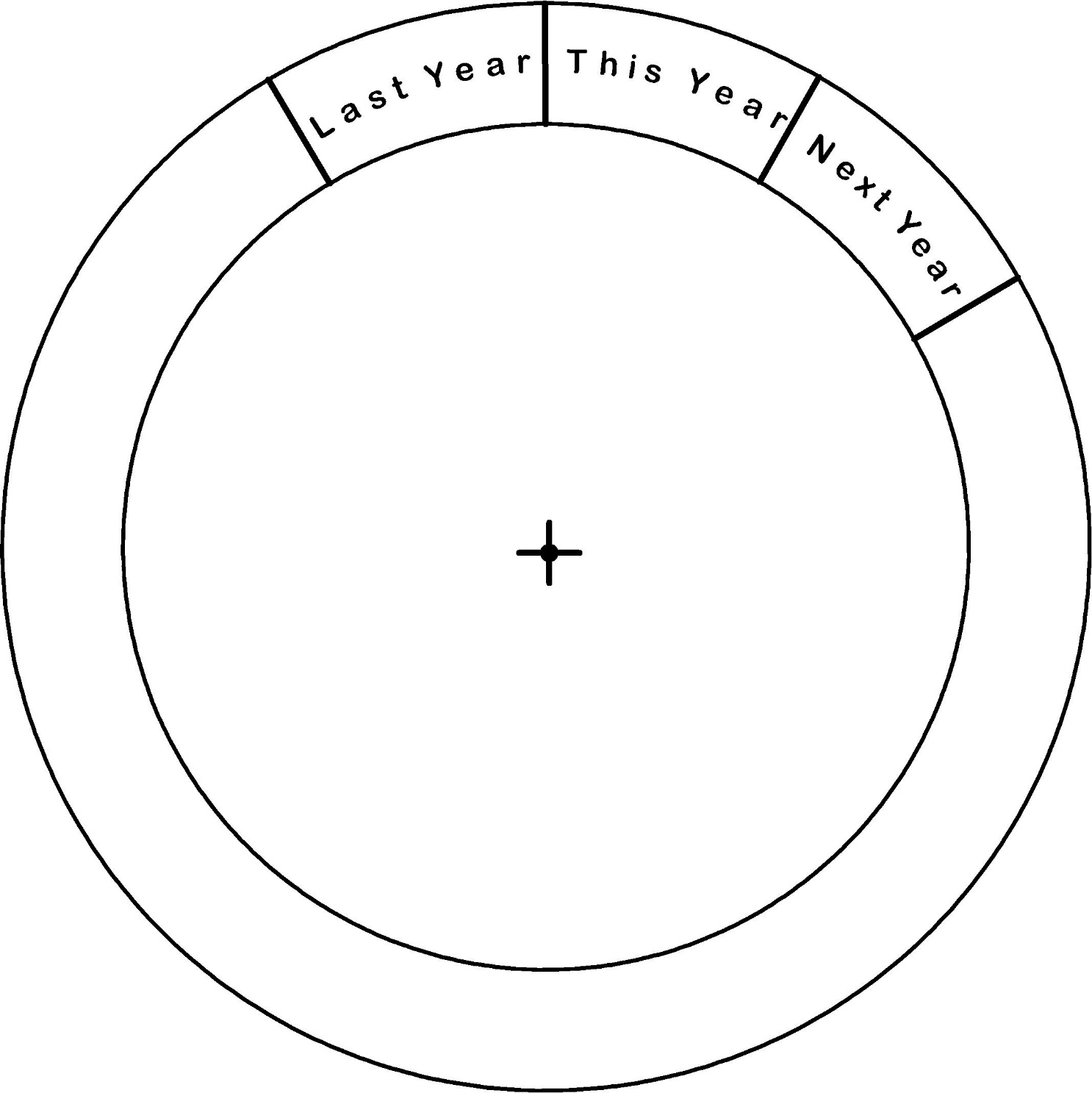 Chinese New Year Animal Wheel Activity Sheet 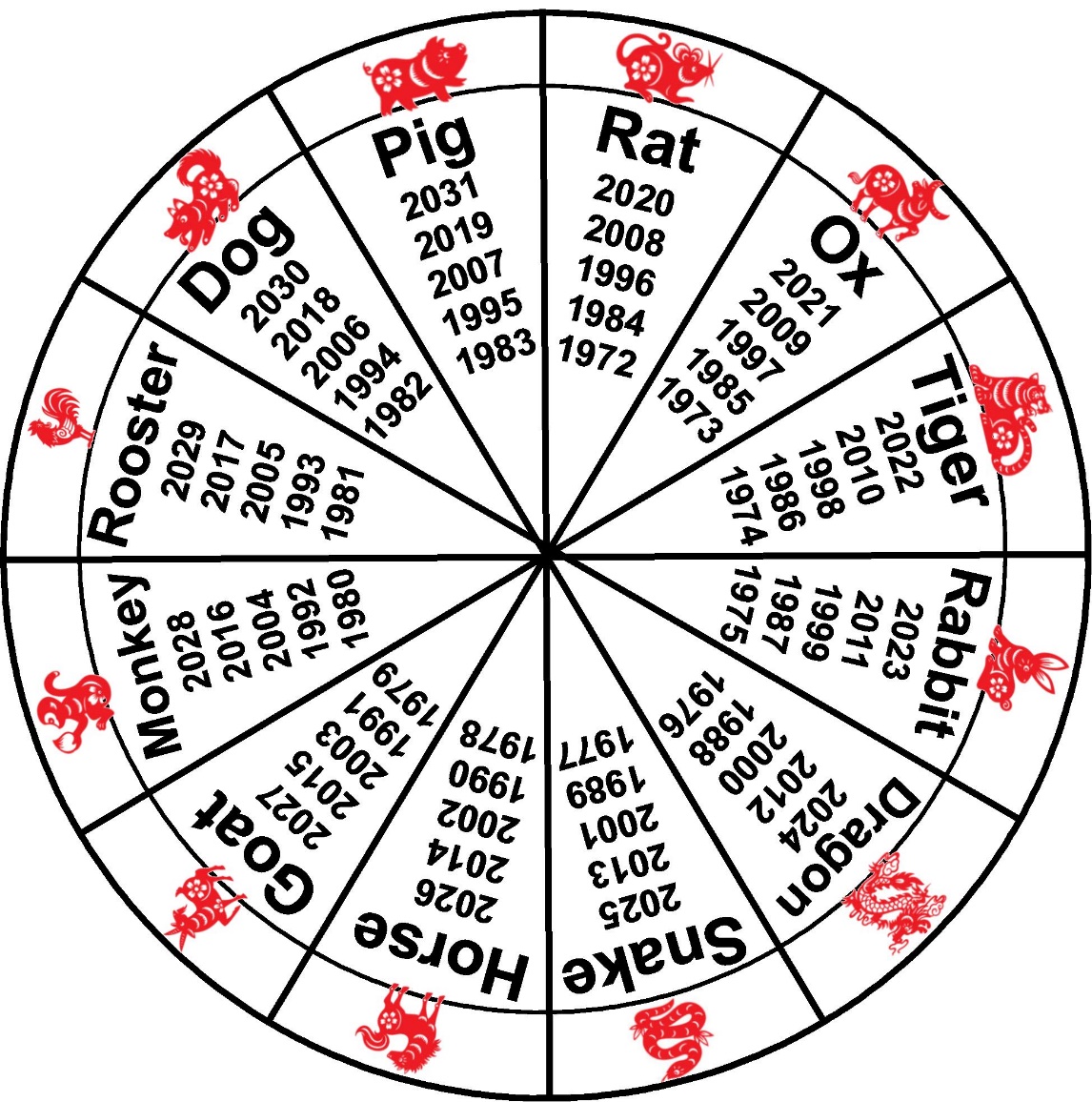 